Rates of Chemical Reactions Notes 2Reactions take place when particles collide with a certain amount of energy.The minimum amount of energy needed for the particles to react is called the activation energy, and is different for each reaction. The rate of a reaction depends on two things:the frequency of collisions between particlesthe energy with which particles collideIf particles collide with less energy than the activation energy, they will not react. The particles will just bounce off each other. The reactant bonds will not be broken.Anything that increases the number of successful collisions between reactant particles will speed up a reaction.3 Types of RatesInitial Rate first segment of a concentration versus time graphlinear segment of the graph = slope = initial rateInstantaneous Ratethe rate at any time tat time t draw a tangent to the curvefind the slope of the tangentAverage Ratetotal change over total time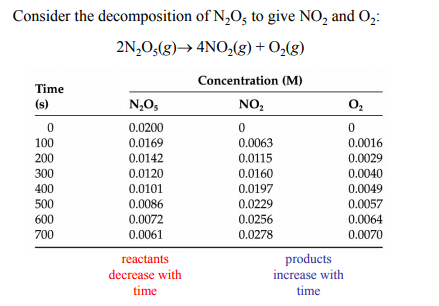 Concentration of Oxygen versus Time for the Decomposition of N2O5 Gas1)  Calculate the rate of reaction for oxygen in mol/Ls from 350 s to 525 s.2)  Calculate the rate of reaction for N2O5 at 575 s.3)  Calculate the average rate for NO2 in g/Lmin.Factors Affecting Reaction RatesThere are 5 important factors that control the rate of chemical reactions:1)	The Nature of the ReactantsSome elements and compounds, because of the bonds broken or formed, react more rapidly with each other e.g. _______________ vs. ________________.2)	The Concentrations of the Reactantsincreased concentration of dissolved reactantsand increased pressure of gaseous reactants (decreased volume)The reaction rate is usually, but not always, proportional to the concentrations of the reactants e.g. _______________________ vs. _________________________.3)	The TemperatureA temperature increases of 10 oC above room temperature usually causes the reaction rate to double or triple.Because 	______________________________________________			______________________________________________4)	The Surface Area ExposedSince most reactions depend on the reactants coming into contact, the surface exposed proportionally affects the rate of reaction e.g. _________________________________Because	______________________________________________		______________________________________________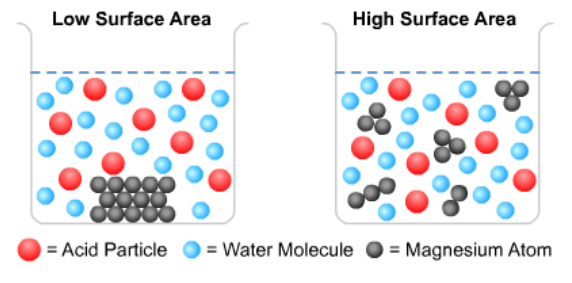 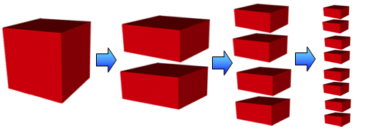 5)	The Catalystis a small amount of a substance that speeds up a chemical reaction is not consumed by the reactiona catalyst can be recovered chemically unchanged at the end of the reaction provides a different pathway or series of steps over which the reaction occurs lowers the activation energy for the reaction (positive catalyst)		An Inhibitor is a small amount of a substance that slows down a chemical reactionis not consumed by the reaction can be recovered chemically 	unchanged at the end of the reaction  it provides a different pathway or series of steps over which the reaction raises the activation energy for the reaction (negative catalyst).	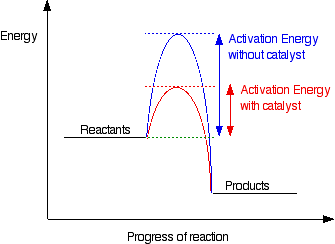 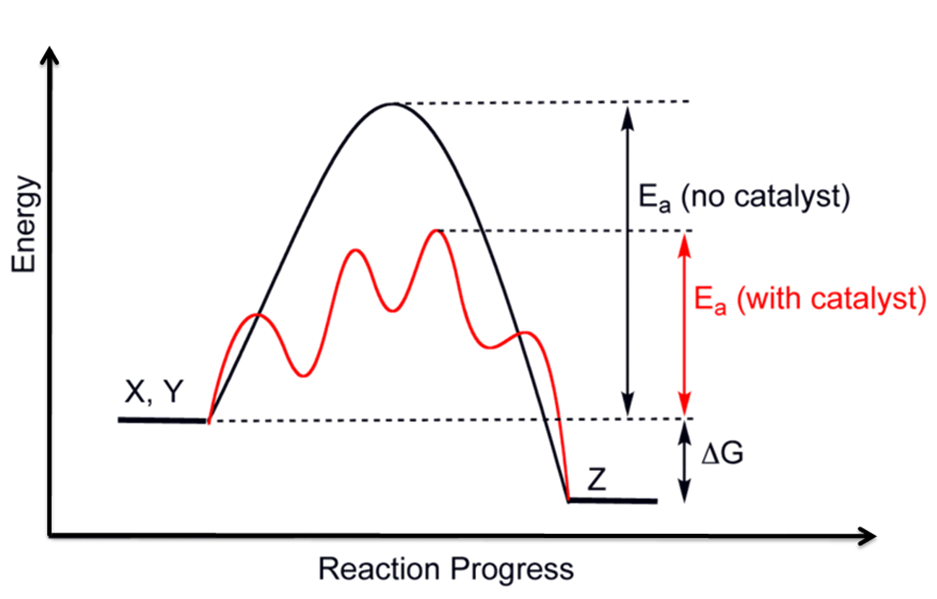 Reaction Mechanismthe steps of the reaction—how a reaction takes placea simple reaction takes place in 1 step -- the reactants collide and become products—this rarely happens!!very rarely will 2 As collide with a B to produce a Ca complex reaction can be broken down into a succession of several simple reactionsa reaction mechanism is a series of simple reactions that converts reactants into products over the course of a complex reactionsome steps are fast and some steps are slowthe slowest step is called the RATE DETERMINING step _______________the rate determining step has the highest activation energyevery step has an activation energyExperiments have shown that for most reactions the concentrations of all participants change most rapidly at the beginning of the reaction i.e. the concentration of the ________________ shows the greatest rate of increase and the concentrations of the ______________ show  the highest rate of decrease at this point.The beginning of a reaction exhibits a linear relationship.The Nature of Chemical BondsParticles which attract each other are in the most stable relative position when they are close to one another i.e. in a state of the lowest possible potential energy. This true of both large and small objects e.g. a ball is attracted to the Earth by the force of gravity is more stable sitting on a beach than high on a hill above the beach.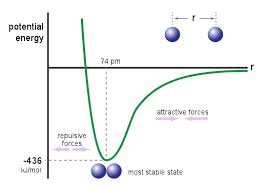 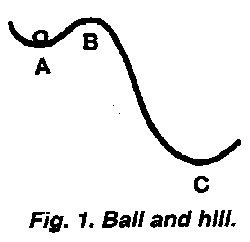 In the realm of the extremely small, it can be said that a proton and an electron which attract each other with the Coulombic Force between oppositely charged particles are more stable when close to one another than when they are far apart. Stability of objects which attract one another is related to the energy of position -- potential energy.Low potential energy -- high stability -- particles close.High potential energy -- low stability -- particles far apart.In nature, when a change occurs which results in a lowering of potential energy (increase of stability), the energy content of the final situation must be lower than that of the beginning situation.Such a change is exothermic i.e. the energy difference is given off by the system (chemicals) to the surroundings.e.g. CO2  formation When the final energy content is greater than the initial energy content, potential energy increases, the change is endothermic and heat is absorbed from the surroundings.Experimental evidence shows that energy is always required to break chemical bonds. Conversely, every time a chemical bond forms energy is given off. The process of bond formation is always exothermic. Evidently, chemical bonds form because the atoms are at a lower potential energy and in a more stable condition in the bonded situation than when they are separated.Fill in the blanks or cross out a word:The energy of position of 2 bodies relative to each other is called _______________ energy. If 2 bodies that attract each other are far apart, their potential energy is ( high / low ). Low potential energy is related to ( high / low ) stability. When a chemical bond is formed, energy is always ( released / absorbed ). This is an ( exothermic / endothermic ) process. The average energy of a C--H bond is 98 kcal per mole of bonds. When a mole of carbon to hydrogen bonds is broken, 98 kcal are ( released / absorbed ). The formation of chemical bonds involves an ( increase / decrease ) in potential energy and an ( increase / decrease ) in stability.D.A. Question: 	If 1 cal = 4.18 J then how many kJ of energy would be absorbed by the 				breaking of 2.5 moles of C--H?3 Types of RatesInitial Rate first segment of a concentration versus time graphlinear segment of the graph = slope = initial rateInstantaneous Ratethe rate at any time tat time t draw a tangent to the curvefind the slope of the tangentAverage Ratetotal change over total time